Publicado en Barcelona el 22/03/2017 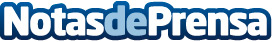 ¡Hazte con el must-have de la primavera!La llegada de la primavera conlleva la presentación de las nuevas colecciones y la llegada de las nuevas tendencias a los armarios. Nicolás Prieto presenta los chalecos Aster como una de sus novedades más exclusivas de cara a la primaveraDatos de contacto:Globe ComunicaciónNota de prensa publicada en: https://www.notasdeprensa.es/hazte-con-el-must-have-de-la-primavera_1 Categorias: Moda Sociedad http://www.notasdeprensa.es